Transitional English 8/9 Block 1-3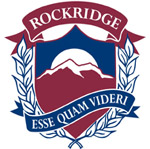 MYP Language and Literature (Yrs 3/4) 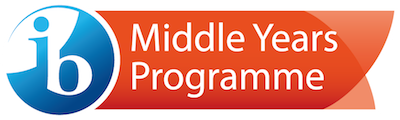 Course Outline 2018-19Teacher: Christy CoulthardEmail:  ccoulthard@wvschools.caRoom: C207Introduction:The Language and Literature curriculum provides students with opportunities to experience the power of language by exploring a variety of texts and the full range of contexts and purposes associated with the use of language. The development of literacy is a key focus of this curriculum. The rapid expansion in the use of technology and media has expanded the concept of what it is to be literate. Literacy today involves being able to understand and process oral, written, electronic, and multi-media forms of communication.  During this course we will work to develop your skills and confidence using English. Throughout the course every effort will be made to show how the power of language connects to other areas of study. You will be encouraged to communicate your ideas and consider the thoughts and opinions of others. You will also work to develop yourself as communicating, caring, inquiring, risk taking, knowledgeable, reflective, open-minded, principled, balanced, and thinking individual.Aims and Objectives: This course meets the Learning Standards set out by the BC Ministry of Education and the MYP aims and objectives as described by the International Baccalaureate Organization. For a more detailed description of the Ministry of Education’s requirements please refer to:  https://curriculum.gov.bc.ca/curriculum/english-language-arts/8 https://curriculum.gov.bc.ca/curriculum/english-language-arts/9The aims of MYP language and literature are to encourage and enable students to:•	use language as a vehicle for thought, creativity, reflection, learning, self-expression, analysis and social 	interaction•	develop the skills involved in listening, speaking, reading, writing, viewing and presenting in a variety of contexts•	develop critical, creative and personal approaches to studying and analyzing literary and non-literary texts•	engage with text from different historical periods and a variety of cultures•	explore and analyze aspects of personal, host and other cultures through literary and non-literary texts•           explore language through a variety of media and modes •           develop a lifelong interest in reading and apply linguistic and literary concepts and skills in a variety of authentic 	         contexts.The objectives of this course are:A AnalyzingIn order to reach the aims of language and literature, students should be able to:analyze the content, context, language, structure, technique and style of text(s) and the relationship among 		textsii.	analyze the effects of the creator’s choices on an audienceiii. 	justify opinions and ideas, using examples, explanations and terminologyiv.	evaluate similarities and differences by connecting features across and within genres and texts.B OrganizingStudents should be able to:i.	employ organizational structures that serve the context and intentionii.	organize opinions and ideas in a sustained, coherent and logical manneriii.	use referencing and formatting tools to create a presentation style suitable to the context and intention.C  Producing TextStudents should be able to:produce texts that demonstrate insight, imagination and sensitivity while exploring and reflecting critically on                new perspectives and ideas arising from personal engagement with the creative processmake stylistic choices in terms of linguistic, literary and visual devices, demonstrating awareness of impact on an              audienceselect relevant details and examples to develop ideas.D  Using languageStudents should be able to:i. 	use appropriate and varied vocabulary, sentence structures and forms of expressionii. 	write and speak in a register and style that serve the context and intentioniii.	 use correct grammar, syntax and punctuation spell iv. 	spell (alphabetic languages), write (character languages) and pronounce with accuracyv.           use appropriate non-verbal communication techniques.Approaches to Learning:Throughout this course, we will be using various approaches to learning, these include: 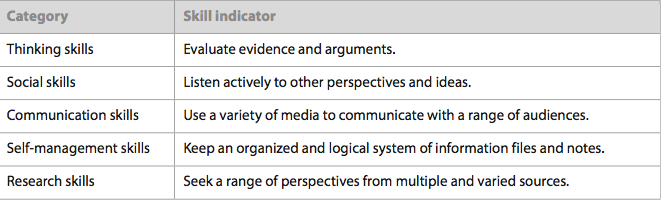 Concept Based Learning through Global Contexts: MYP inquiry recognizes the integrity of subject disciplines, but learning is richer and deeper when conceptually driven.  Building a deep understanding requires meaningful reflection.  MYP uses a fluid, differentiated model to encourage learning and uses the Global Contexts as a context to drive inquiry.  The global contexts and key/related concepts will be addressed in Language and Literature by exploring the following:Texts/Resources Textbook:  Edge - Level A and B (Hampton Brown/National Geographic)The Outsiders  and/or StargirlRomeo and Juliet or The TempestVarious multi-media (short stories, folk tales, non-fiction, film)Required Materials:Notebook (for journals and notes)Binder and lined paper Pencil, pen, highlighterPersonal device (laptop, tablet)Methods of assessment:Possible forms of assessment this year may include:Formative Assessment: Students will have quizzes and complete rough drafts of assignments to demonstrate what they understand and what they still need help with. Students will also have class work and homework that they will correct with classmates and the teacher. Students will be encouraged to discuss their thinking about the various problems and topics covered in class.Formative assessment is used to check students’ progress.  The information gained guides the next steps in instruction and helps consider the additional learning opportunities needed to ensure successSummative Assessment: At the end of each unit will write tests. Students will also partake in individual and group projects and do self-assessments of their learning.  Students will be required to demonstrate their knowledge, their understanding, applications of skills and concepts in a manner that is clear and organized in all the above mentioned forms of summative assessment.• Summative assessment provides information about the attainment of knowledge• Results translate to an overall level of achievement.• The goal is to evaluate student learning at the end of an instructional unit by comparing it to the        IBO standards All grading will be based on MYP assessment rubrics and BC Prescribed Learning Outcomes.Evaluation Guide:		Criterion A:	AnalyzingCriterion B:	OrganizingCriterion C:	Producing TextCriterion D:	Using LanguageIn English, student’s work is assessed on an 8 point scale.  This is not a score “out of 8”, therefore a result of 4/8 does not equate to 50% but is  closer to a 70%.   All marks are cumulative.  Students must show continuous growth from September through June.  Though a student may start with a 1 or 2 does not mean they cannot achieve a higher MYP level by the end of the year. The final mark is not an average of all three terms.  Current level of progress or trending results are used to report level of achievement. Therefore, always try your best and don’t give up!For the term 3 report card, each student will receive a FINAL IB grade (1-7) for each subject. That is determined by adding the most recent and consistent achievement level on each of the 4 criteria together and then using the chart to the right to make the conversion. On the grade 9 and 10 FINAL report cards – a percent and corresponding letter grade will also be awarded. Please see the chart to the right for how that conversion is made.The descriptors for each IB Final Grade are explained below from 1 (lowest) to 7 (highest). These descriptors reflect the objectives of the eight subject areas. All of the IB MYP subject criteria, along with the Rockridge Assessment Policy, can be found on the MYP page of our school website.Policies and Procedures:Follow the Rockridge Secondary School Code of Conduct as defined in the school agenda.  Respectful behaviour is expected at all times regarding fellow students, staff, materials and leaning environment. Attendance:Attendance and punctuality are mandatory. There will be no opportunity to make up work for unexcused lateness or absences. In the case of an excused absence or lateness, it is the responsibility of the student to make up the missed work promptly. The same due dates of assignments and tests apply to all students, even those with absencesLate Assignments:If a student fails to hand in an assignment on the due date he/she may be required to hand in an alternate assignment.Test Dates:Students will be expected to write major unit tests and in-class writing assignments on the set date.  Since these dates are established well ahead of time, it is the student’s responsibility to inform the teacher of his/her absence prior to the date or bring a parent and/or doctor’s note for illness.   Excused missed tests will be written on an established date set by the teacherExtra Help:  You may come see me in C207 or email me to set up an appointment ccoulthard@wvschools.caHomework: Small assignments will be listed on the whiteboard in the classroom.  Tests, presentations, large assignments and projects will be posted on google classroom.Website/Google Classroom: Website:  christycoulthard.weebly.com.  All resources and assignments will be posted on google classroom.  Please ask Mrs.Coulthard for the classroom code. Cell Phones/Laptops:  Cell phones should be in your backpack or locker.  Please bring your laptop to class every day. Work Habits:Work habits will be evaluated in the following manner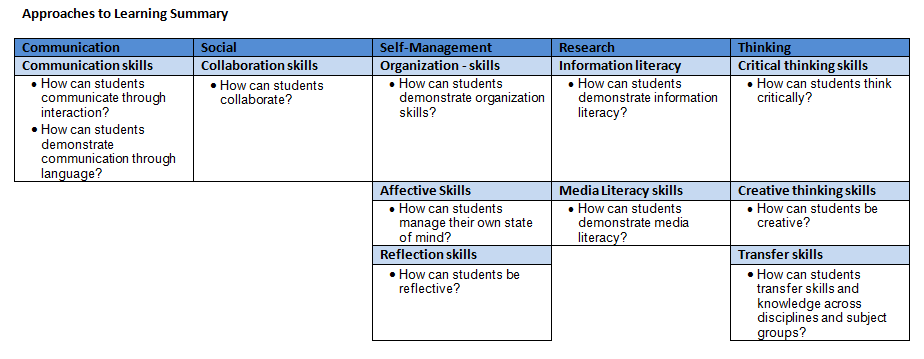 Descriptors:       If work is late more than 2 times per term you will receive an “N” for Self-Management.Academic Integrity:Keep this outline at the front of your binder.  Cut off the section below and hand in to _________ by:  _____________Plagiarism is a serious offence and will result in no credit on the given assignment/project.  You will NOT be permitted to resubmit the assignment a second time.  If it is suspected that plagiarism has taken place for an assignment or project, it will be investigated and an administrator will be notified.   May be recorded on school and/ or academic file.I understand what plagiarism is and the consequences, and promise not to plagiarize.  I promise to complete all assignment to the best of MY abilities (I will not get a tutor/friend/family member to assist in the completion of projects*):Student initial here: __________________			Parent/Guardian initial here: __________________*Tutors/Friends/Family Member may assist with studying, review and textbook/workbook homework but you must complete summative assignment on your own (I need to evaluate YOUR abilities, not someone else’s!)Your academic integrity is vital to your overall success.  Cutting corners will not do you any favors.  Even if you are not officially “caught” cheating, it is often clear to a teacher who is not doing the work themselves.  If your project assessments are too different than those on your test/quiz assessments, you may not be credited for the project at all.  Always do your work to the best of YOUR abilities. Please read the above outline entirely and sign below.  Note my e-mail address located on the front (top right) of this outline.  Please e-mail me with any questions, concerns or to inform me of an absence ahead time.I, _____________________________________________ (student’s full name) have read and understand the above course expectations. Signature of student: __________________________________________________ Date: _____________________Student e-mail address: ____________________________________________________________________Unit TitleGlobal ContextKey ConceptsRelated ConceptsStatements of Inquiry Unit QuestionChoiceShort Stories Sept/OctIdentities and  RelationshipsConnectionsCharacter,Setting, Point ofView, Theme, Self ExpressionYour choices chart the course of your lifeWhat influences your choices?Fear Short Stories & Non-FictionNovPersonal andCulturalExpressionPerspectiveGenre, Context, Setting, Point of View, ThemeFight your fearWhat are you scared of?HeroesShort Stories DecIdentities and  RelationshipsCreativityAudience imperatives, structure, style, self-expressionEveryone’s definition of a hero is differentWho is your hero?PerceptionNovel StudyJan/FebFairness and DevelopmentPerspectiveGenre, character, theme, setting, point of view, purposeWe are more than what we seemWho is the real you?Media Non-Fiction & MultimediaMarch/AprilGlobalization and SustainabilityCommunicationAudience Imperatives, Context, Self-expressionYou don’t have to be ruled by media and social mediaHow does media shape the way you think?BelongingPoetry & DramaMay/JuneIdentities and  RelationshipsConnectionSelf-expression, genre, style, purpose, theme Connection is critical to happinessAre people more connected or less connected these days?  What makes you happy?Formative (monitor student progress)Summative (evaluate achievement of learning outcomes)HomeworkUnit TestsWarm up questionsWriting PortfoliosCheckpoints (oral, written, quizzes)Projects and PresentationsSelf, peer, and teacher reflection and evaluation providing ongoing Feedback MYP GradeApproximate Letter GradeApproximate Letter Grade8A+Exceeds expectations7AExcellent work6A-/B+Very good work5BGood work4B-/C+Decent effort, Satisfactory work3CSatisfactory work2C/C-Meets minimal standards, all work is being completed1C-/IInsufficient effort, but work is usually completed0IWork is not being completed/No effortIB Criterion total /32IB gradeBC % Conversion1-510-446-9245-5510-14356-6915-18470-7719-23578-8624-27687-9528-32796-100IB Final GradeDescriptor1Produces work of very limited quality. Conveys many significant misunderstandings or lacks understanding of most concepts and contexts. Very rarely demonstrates critical or creative thinking. Vary rarely applies knowledge or skills.2Produces work of limited quality. Expresses misunderstandings or significant gaps in understanding for many concepts and contexts. Infrequently demonstrates critical or creative thinking. Infrequently applies knowledge and skills.3Produces work of an acceptable quality. Communicates basic understanding of many concepts and contexts, with occasionally significant misunderstandings or gaps. Begins to demonstrate some basic critical and creative thinking. Occasionally applies knowledge and skills, requiring support even in familiar classroom situations.4Produces good-quality work. Communicates basic understanding of most concepts and contexts with few misunderstandings and minor gaps. Often demonstrates basic critical and creative thinking. Applies knowledge and skills in familiar classroom situations, but requires support in unfamiliar situations. 5Produces generally high-quality work. Communicates secure understanding of concepts and contexts. Demonstrates critical and creative thinking, sometimes with sophistication. Applies knowledge and skills in familiar classroom and real-world situations and, with support, some unfamiliar real-world situations.6Produces high-quality, occasionally innovative work. Communicates extensive understanding of concepts and contexts. Demonstrates critical and creative thinking, frequently with sophistication. Applies knowledge and skills in familiar and unfamiliar classroom and real-world situations, often with independence.7Produces high-quality, frequently innovative work. Communicates comprehensive, nuanced understanding of concepts and contexts. Consistently demonstrates sophisticated critical and creative thinking. Frequently applies knowledge and skills with independence and expertise in a variety of complex classroom and real-world situations.SymbolTermDescriptorEExpertThe student shows others how to use these skills and self-assesses his/her usagePPractitionerThe student often demonstrates these skills effectively without being askedLLearnerThe student uses these skills if they are demonstrated or specifically askedNNoviceThe student rarely uses these skillsN/ANot AssessedNot assessed during this reporting period